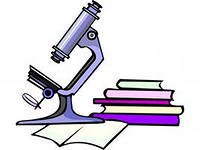  Приглашаем всех, всех, всех – интеллектуальных, любознательных,артистичных и простых учеников с 5-11 классы  принять участие в мероприятиях, которые пройдут в рамках «Недели химии и биологии» 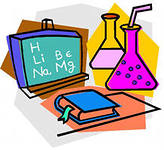 с 27.01.14 - 1.02.14План проведения недели химии, биологииПонедельник27.0113.3013.305 кл.Игра-викторина«Все обо всем»Чичкина К. В.Вторник28.0113.3013.306 кл.Экологическая викторина«Мир растений»Чичкина К. В.Среда29.0113.3013.307 кл.Просмотр фиьма«Звериная олимпиада»Чичкина К. В.Четверг30.0113.2013.208 кл.Конференция«Здорова жить»Колычева Н. Л.Пятница31.0112.4012.409-11 кл.Интеллектуальный марафон естественных наукКолычева Н. Л.Суббота1.02.Суббота1.02.Подведение итоговПодведение итоговПодведение итоговПодведение итогов